Programmablad voor hetKerstfeest – 20..Zondagsschool ‘…...’ – naam kerk/gemeenteThema : “Looft den Heere”Opening door ds. …Samenzang Psalm 95: 1 en 4Schriftlezing Lukas 2: 1-20Zingen lied 1: Heft aan, heft aan, een luide zangDeclamatie deel 1 Zingen lied 2: Gabriel door God gezondenDeclamatie deel 2Samenzang met collecte: Nu daagt het in het OostenKerstvertelling doorZingen lied 3: Wij gaan met haast naar BethlehemDeclamatie deel 3Vrije vertelling door …Zingen lied 4: Komt christ’nen, roept de lof nu uitBoeken uitdelen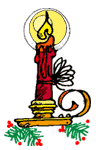 Zingen: Psalm 81: 1 en 12Sluiting door …Samenzang: Ere zij GodPersoneel en bestuur van ‘……’ wensen u allen een gezegend 2014 toe. Zondag … januari hoopt de zondagsschool weer te beginnen.Opening door ds. ……Samenzang: Psalm 95: 1 en 41. Komt, laat ons samen Isrels Heer,     Den rotssteen van ons heil, met eer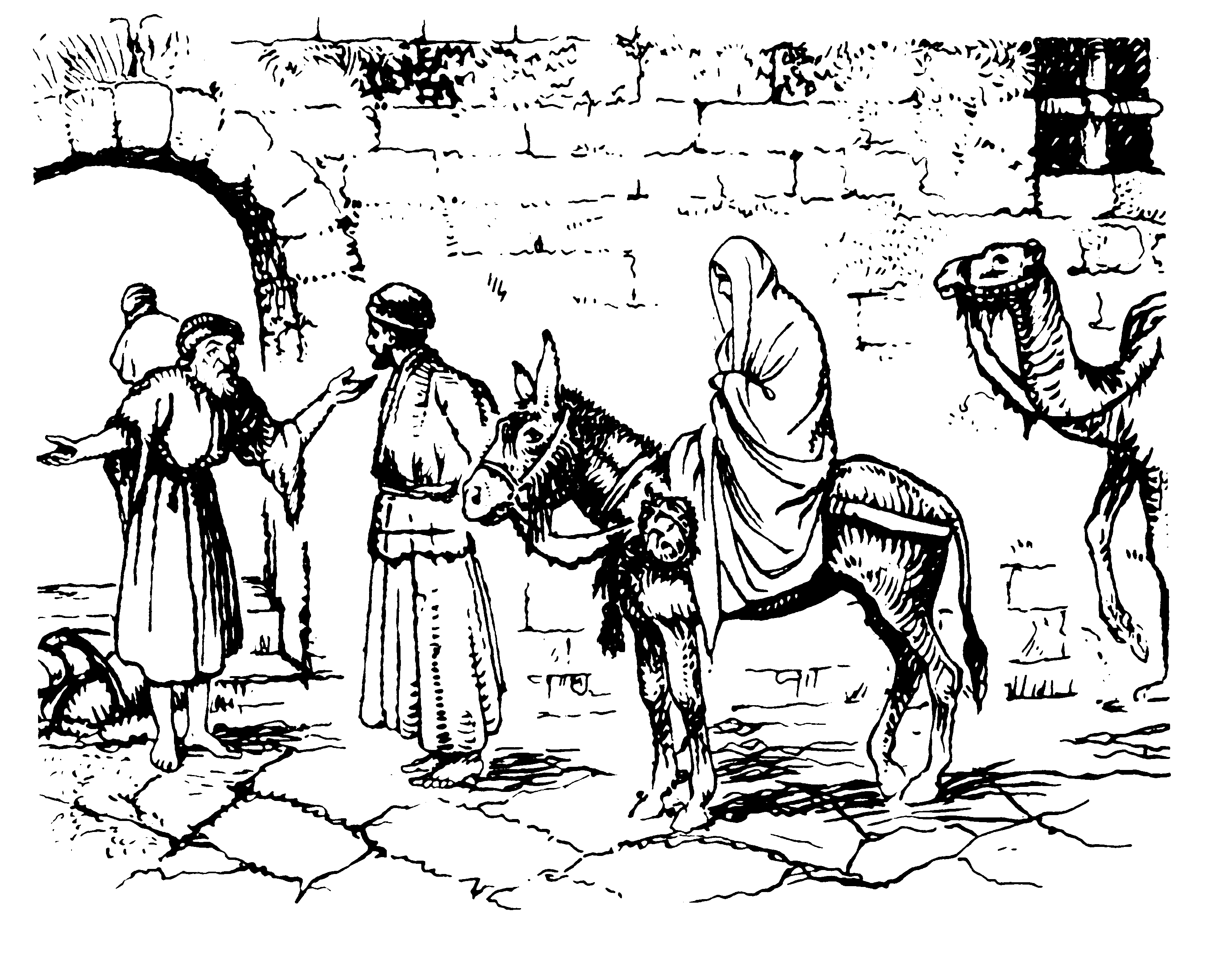     Met God gewijden zang ontmoeten:    Laat ons Zijn gunstrijk aangezicht,    Met een verheven lofgedicht    En blijde psalmen, juichend groeten.4. Want Hij is onze God, en wij    Zijn ’t volk van Zijne heerschappij,    De schapen, die Zijn hand wil weiden;    Zo gij Zijn stem dan heden hoort,    Gelooft Zijn heil- en troostrijk woord;    Verhardt u niet, maar laat u leiden.Schriftlezing Lukas 2: 1-20Zingen lied 1: “Heft aan, heft aan, een luide zang”.Declamatie deel 1.Rond ´t Kerstfeest mogen we veel zingenEn dat kan heel gezellig zijn.We eten thuis vaak lekk´re dingen,Dat vinden we natuurlijk fijn.We hebben ook wat vrije dagen.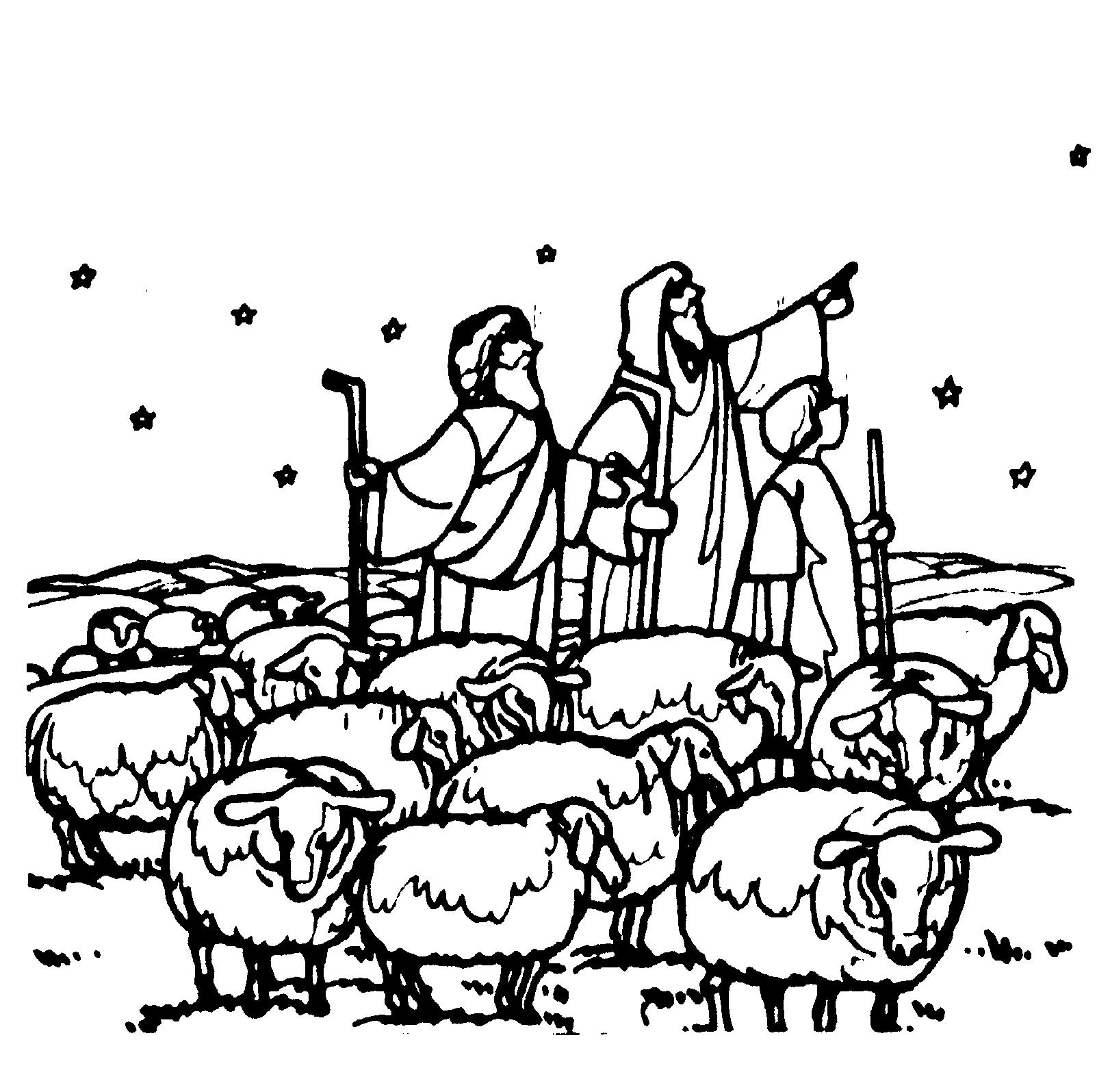 Soms gaan we ergens op bezoek.We krijgen, zonder dat we ´t vragenMet Kerstdag ook heel vaak een boek.Maar laten we toch goed bedenken,Dat dit niet ´t ware Kerstfeest is.Want vrije dagen en geschenkenZijn weinig van betekenis.Wat heeft het Kerstfeest dan te zeggenWel dit, dat Gods geliefde ZoonZijn heerlijkheid kwam af te leggen.Hem wachtte hier geen kroon of troon.Hij kwam op aarde om te lijden,Ja, om te sterven aan het kruis,Om zo voor zondaars te bereidenEen woning in Gods Vaderhuis.Reeds werd er rond Zijn komst op aardeGezongen met verheugde stem.Die Kerstgezangen, groot van waarde,Weerklonken steeds tot eer van Hem. Zingen door kinderen van het declamatorium: “De Heer zij ere”.Declamatie vervolg deel 1.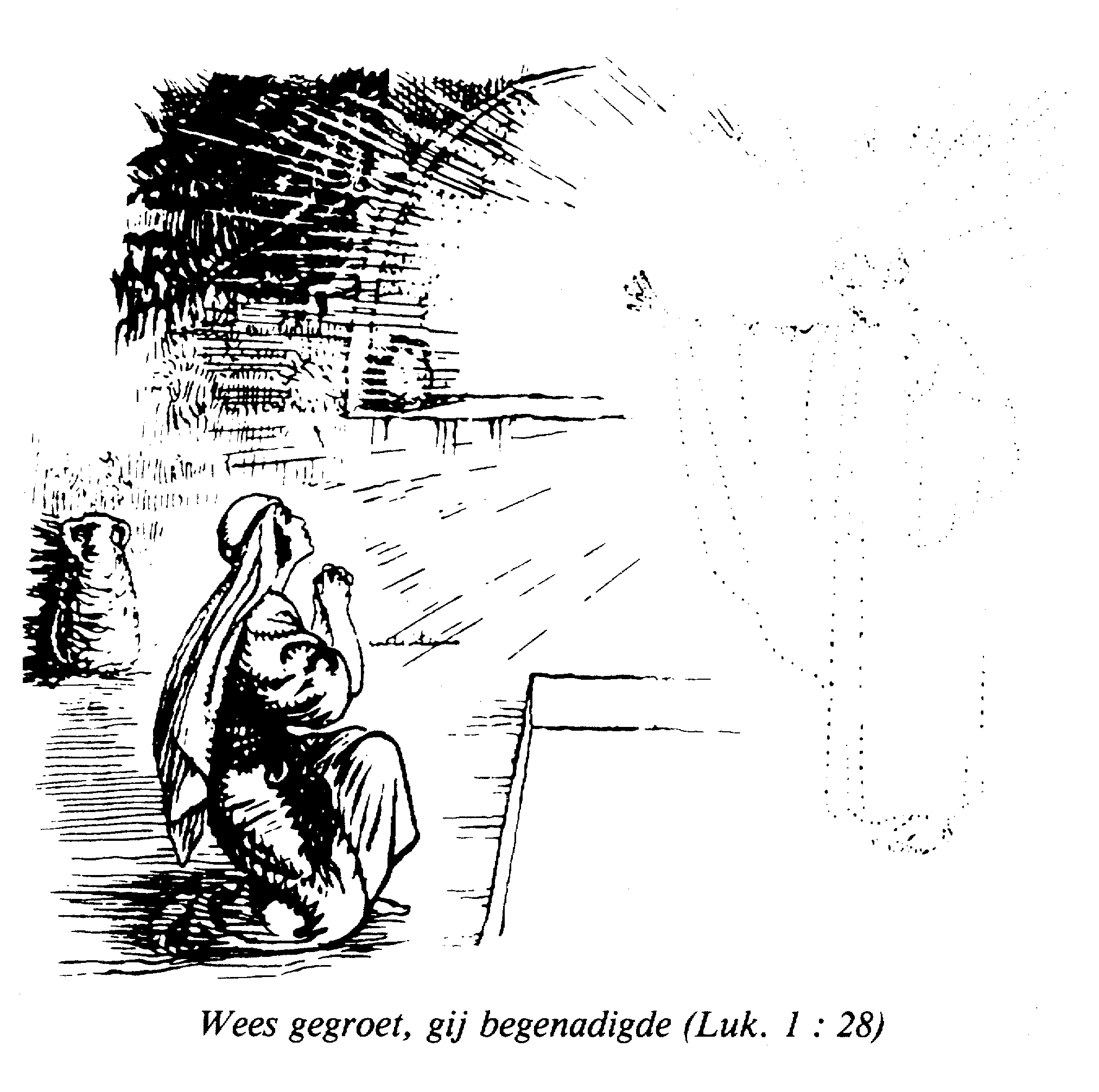 Maria liet het eerst zich horen,Nadat de engel haar verscheen.Uit haar werd straks Gods Zoon geboren,Door wonderlijke wegen heen.Ze wist nog niet dat Hij moest lijden,Dat was aan haar nog niet verklaard.Zij mocht zich nu in Hem verblijden,Die spoedig komen zou op aard’.Nog was de Heiland niet geboren,Maar Hij zou komen op Gods tijd.De engel had het haar doen horen.Maria was in God verblijd.Verheugd in Hem mocht zij nu zingenVan ’t pad dat zij zou mogen gaan.Ja van de wondergrote dingen,Die God de Heere had gedaan!Declamatie: ‘Lofzang van Maria’ met begeleiding van orgel.Zingen lied 2: “Gabriel door God gezonden”.Declamatie deel 2.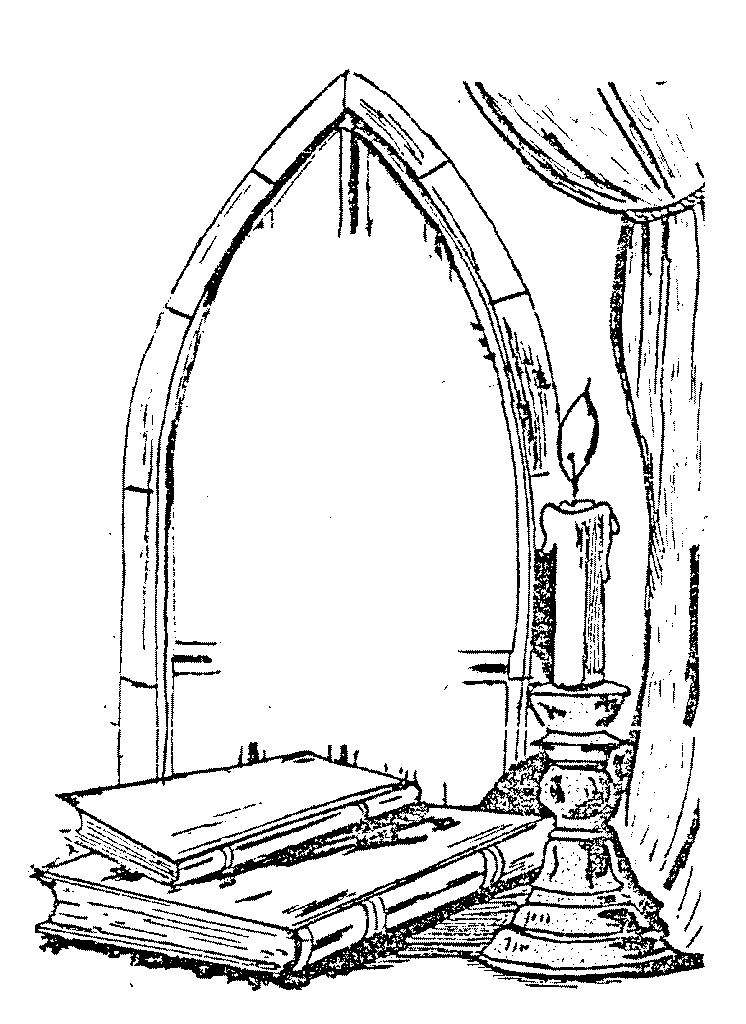 Nog vóór de Heiland was geborenZong Zacharias óók zijn lied.Hij mocht zijn stem weer laten horenNa zoveel maanden van verdriet.Een zoon was hem door God gegeven;Hij en zijn vrouw Elizabet.Verheugden zich om ’t jonge leven,Dat God hen schonk op hun gebed.Maar méér: Dit kind van hun gebedenWees heen naar Hem, Die komen zouEn Die reeds in de Hof van EdenBeloofd was als het ‘Zaad der vrouw’.Zo sprak dus Zacharias woordenVan wond’ren, door God Zélf gewerkt.En zij, die door ’t geloof hem hoordenZijn er zeer zeker door versterkt.Zingen lied door kinderen van declamatorium: “De priester Zacharias”.Declamatie vervolg deel 2.Zes maanden zijn er nog verlopen,Toen deed als ’t ware onverwacht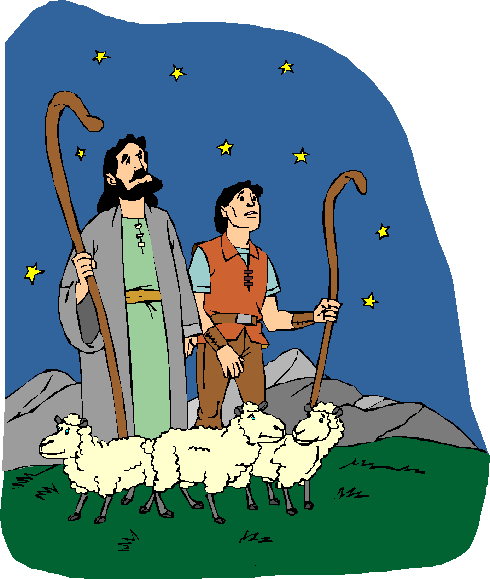 De Heere Zélf de hemel open:’t Werd licht in ’t midden van de nacht!Een engel daalde neer op aardeEn heeft aan herders in het veldDe blijde boodschap, groot van waarde,Van Christus’ komst in ’t vlees verteld.De arme herders  mochten horen:“Vreest niet, gaat heen naar Bethlehem.De Christus is voor ú geboren,Daar, in de kribbe vindt u Hem!”.De herders sloegen ’t oog naar boven;’t klonk in hun oren:”God zij eer!”Ze hoorden blij de Heere lovenHoe heerlijk zong het eng’ lenheir!Samenzang met collecte: “Nu daagt het in het Oosten”.Kerstvertelling door…Zingen lied 3: “Wij gaan met haast naar Bethlehem”.Declamatie deel 3.De tijd ging door, reeds veertig dagenVerstreken na die blijde nachtWie zou nog naar de Heiland vragen?Wie was er nog die aan Hem dacht?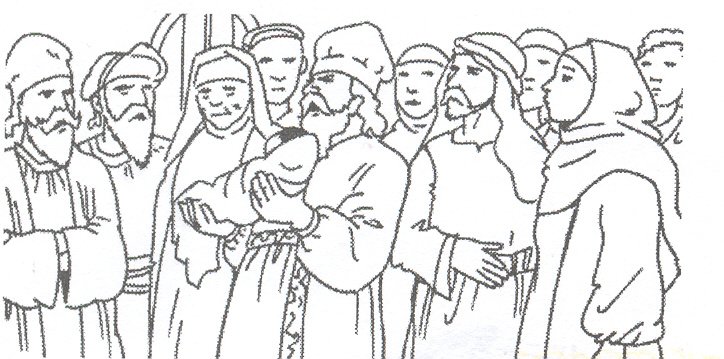 ’t Was Simeon, die met verlangenverwachtte dat Hij komen zou.Hij zélf had Gods belofte ontvangen,En wist: God is en blijft getrouw!Hij zou de Christus zélf aanschouwen,Dat had de Heere hem beloofd.Daarop mocht Simeon vertrouwen;Nooit werd zijn hoop geheel gedoofd.De Heiland werd, oud veertig dagen- zoals ons Lukas 2 vermeld -het Huis de Heeren ingedragenen aan de Heere voorgesteld.Zingen door kinderen van declamatorium: “Haast u, Simeon”.Declamatie vervolg deel 3.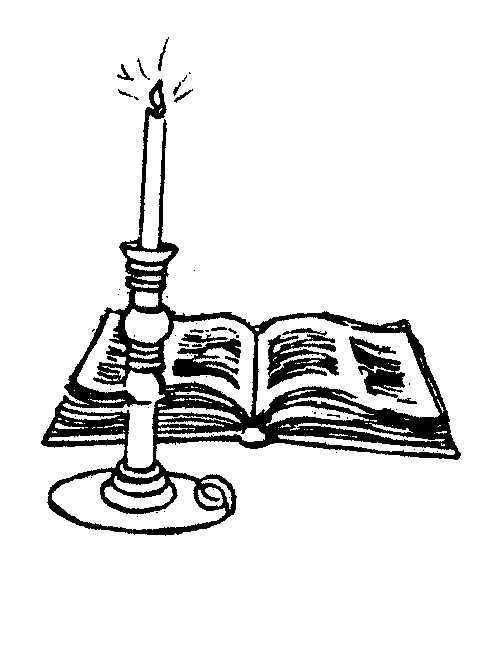 En Simeon, die Hem zag komen, Zag in dat kind de Levensvorst. Hij heeft Het in zijn arm genomenEn troetelde Het aan zijn borst.Toen kon hij zich niet meer bedwingen;De Heere had, na lang geduld,Hem stof gegeven om te zingen,Want de belofte was vervuld.Nu klonken Simeons gezangenOotmoedig door de tempelhof.Nu zong hij van Gods wond’re gangen.Hij bracht de Heere eer en lof.Eens zullen al Gods lievelingenVoor eeuwig bij de Heer zijnOm tot Zijn lof en eer te zingenVerloste van zonde, smart en pijn.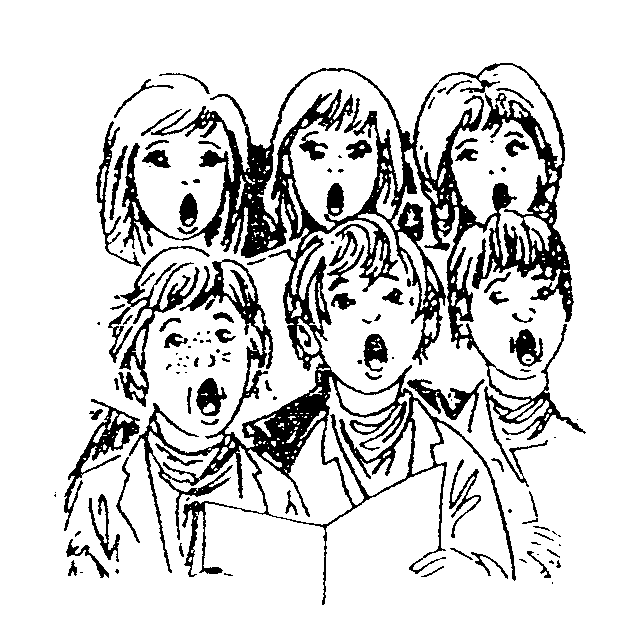 Maar zullen wij daar bijbehoren?Die vraag komt tot ons, telkens weer.Hoe zullen zondaars, diep verlorenEens eeuwig zingen tot Gods eer??God moge door zijn Geest ons lerenTot Hem te bidden, telkens weer: “O Heer, wil mij toch bekeren!Leer mij ook zingen tot Uw eer.”“Schenk Uw genade in mijn leven,om Jezus’ wil, door Woord en Geest,wil al mijn zonden mij vergeven,dan wordt de Kerstdag een echt feest!”Vrije vertelling door ………….Zingen lied 4: “Komt christ’nen, roept de lof nu uit”.Boeken uitdelen.Zingen: Psalm 81: 1 en 12.Sluiting door ……Samenzang: Ere zij God. 1. Heft aan, heft aan een luiden zang                                    Dat al wat leeft het hoore!    Laat blij het lied door groot en klein    Op dezen dag gezongen zijn,    Dat Jezus is geboren.3. Heft aan, het hart vol dank en lof,    Laat aard’ en hemel ’t horen!    Heft aan, roept uit tot God, die leeft,    Dat aard’ en hemel blijdschap geeft,    Want Jezus is geboren.2.  Hij zetelt in geen trotsch paleis,    Vol weidsche praalvertooning.    Hem wacht geen purper en geen kroon:    Een houten krib, ziedaar zijn troon,    Een stal, ziedaar zijn woning.1. [allen]      Gabriel, door God gezonden,    [allen]      Spreekt de maagd Maria aan.    [jongens] Wees gegroet, de Heer is met u,    [jongens] Wees gezegend in zijn Naam.[meisjes]3. Hoe zal alles toch gebeuren,    alles wat ik heb gehoord?    Zie, de dienstmaagd van de Heere,     Mij geschiede naar uw Woord.[jongens]2. Vrees nu niet, God geeft genade    en Hij geeft u ook een Zoon.    Jezus zal dit kindje heten,    Erfgenaam van Davids troon1. Nu daagt het in het oosten,    Het licht schijnt overal.    Hij komt de volken troosten,    Die eeuwig heersen zal.4. De Zonne, voor wier stralen      Het  nacht’lijk duister zwicht,     En Die zal zegepralen     Is Christus, ’t eeuwig licht!2. De duisternis gaat wijken     van d’eeuwenlange nacht.    Een nieuwe dag gaat prijken     Met ongekende pracht.5. Reeds daagt het in het oosten,    het Licht schijnt overal:    Hij komt de volken troosten,    Die eeuwig heersen zal.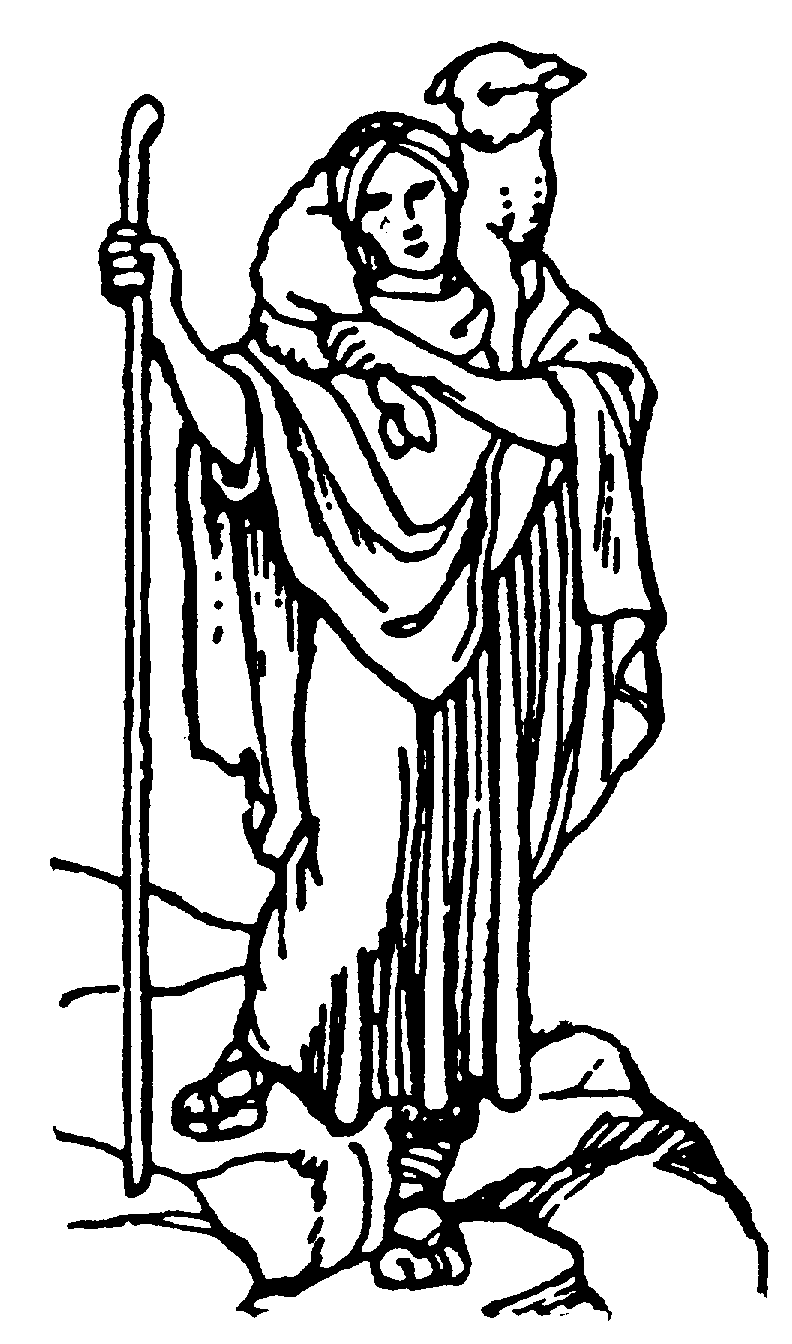 3. Zij die gebonden zaten    In schaduw van de dood.    Naar ’t scheen van God verlaten,    begroeten ’t morgenrood1. Wij gaan met haast naar Bethlehem.    Een Herder is geboren!    En zien daar in een kribbe Hem,    Die zoekt wat is verloren.    Een herder als een lam zo klein.    Een koning die een knecht wil zijn;    Hij roept –maar wie zal horen3. Wij staan beschaamd, in Bethlehem,    blijkt meer dan ooit tevoren    De vrede is alleen aan Hem   die weerloos werd geboren.   Dit Lam heeft ons geopenbaard   Gods Rijk: een Koning zonder zwaard –   Wie horen wil, die hore!2. O God, laat ons in Bethlehem    geen grote woorden spreken.    En zeggen: Wij, wij zijn van Hem.    Wanneer niet is gebleken   dat wij bereid zijn om zo klein,   zo lijdzaam als dit Lam te zijn,   dat weigert zich te wreken.1. Komt, christ’nen, roept de lof nu uit     van God die zo hoog troont,    maar nu zijn hemelrijk ontsluit    en schenkt aan ons zijn Zoon. (2x)3. En nu, ontsluit Hij weer de poort    van ’t hemels paradijs.    De cherub staat er niet meer voor:    God zij lof, eer en prijs. (2x)2. Hij heeft zijn macht nu afgelegd,    ligt needrig in een stal    Nu komt Hij tot ons als een knecht    De Schepper van ’t heelal. (2x)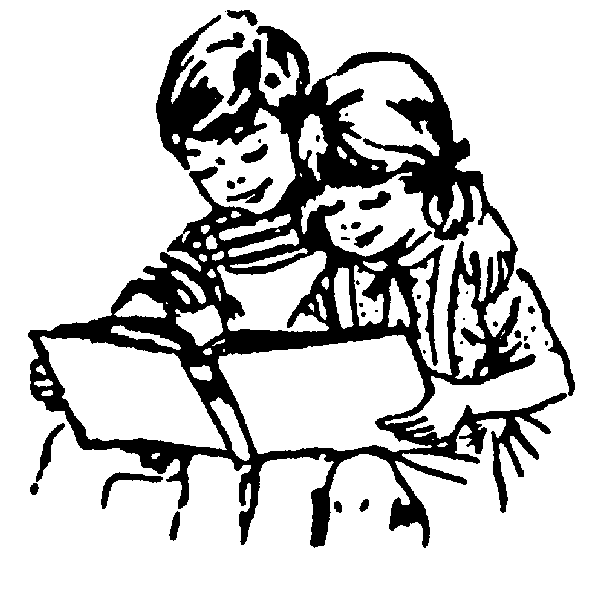 1.    Zing nu blij te moe       ’t Machtig Opperwezen       Enen lofzang toe;       Om ons heilgenot       Worde Jakobs God       Met gejuich geprezen12. Opent uwen mond;      Eist van Mij vrijmoedig,      Op Mijn trouw verbond;      Al wat u ontbreekt,      Schenk Ik, zo gij ’t smeekt,      Mild en overvloedig